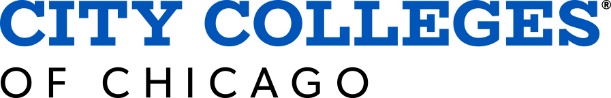 Business and Procurement ServicesDawson Technical Institute3901 S. State Street. Room 102Chicago, Illinois 60609Phone:  (312) 553-2590procurementservices@ccc.eduwww.ccc.eduAnnouncement of a Sole Source PurchaseFirst published Wednesday, January 4, 2023City Colleges of Chicago intends to award a contract to B2G Now to provide automated tracking and storage of payment data from our vendors.City Colleges has determined that this purchase is only economically available from B2G Now because of the vendors familiarity with our current systems and processes.For additional information, contact:Angela Arrington-Jones, Vice Chancellor – Business and Procurement ServicesDawson Technical InstituteProcurement Services 3901 S. State St.Room 102Chicago, IL 60609Phone: (312) 553-2590Aarrington@ccc.eduProcurement WebsiteCity Colleges of Chicago will hold a public hearing at the date, time and location specified below, if wereceive a request to testify regarding the sole source determination. We will also hold a hearing if anyvendor submits a signed statement showing the capability to provide the stated supplies/services at orbelow the amount indicated.The public hearing allows any interested party the opportunity to testify for or against the sole sourcedetermination as described in this notice. The purpose of the hearing is to receive information from thepublic in a reasonable manner. Formal rules of evidence will not apply. The hearing officer will produceminutes of the hearing and may record it in order to aid in the production of the minutes. Afterconclusion of the hearing we will decide whether the sole source determination was appropriate.We must receive any request to testify and any vendor statement no later than the registration date andtime indicated below. If we do not receive a timely request or statement, we will not hold the hearing.We reserve the right to cancel the procurement prior to any scheduled hearing. Please confirm the status of the hearing with the Hearing Contact.Hearing DetailsDate: Wednesday, January 25, 2023Time: 12:00 p.m. CDTLocation: Via Zoom Teleconference; access information will be emailed only to respondents.Hearing Contact:Angela Arrington-Jones,  Vice Chancellor – Business and Procurement ServicesPhone: (312) 553-2590E-mail: Aarrington@ccc.eduPotential participants are requested to email the Department of Business and Procurement Services for conference information via the Procurement Mailbox. Date, time, and location are subject to change and/or cancellation. It is the responsibility of potential participants to confirm these details prior to attendance.Registration:Registration Deadline: Wednesday, January 18, 2023Register with:William Moore – Contracts Administrator Phone: (773) 487-6958 FAX: (312) 553-2594E-mail: Wmoore48@ccc.edu